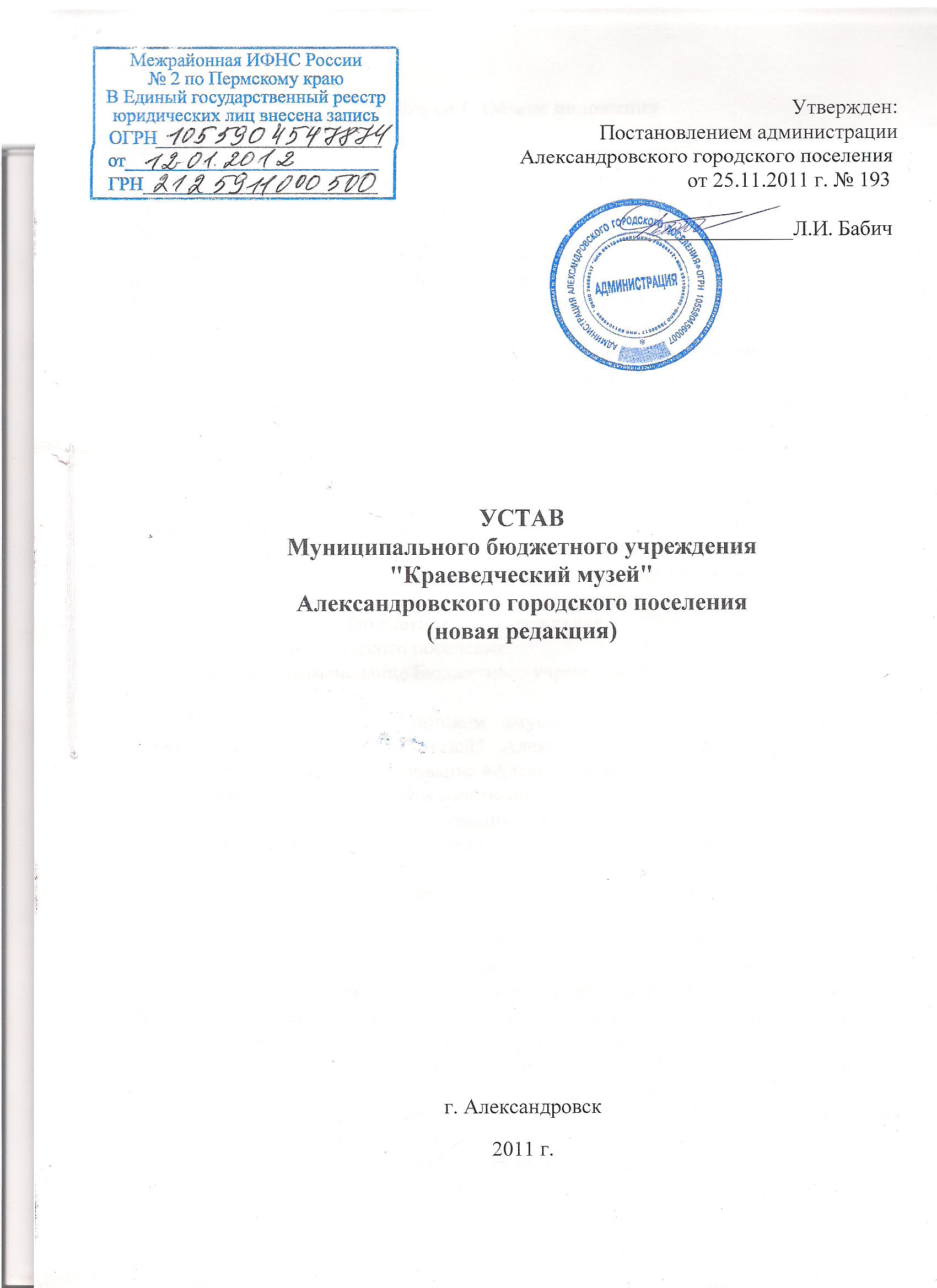 Раздел 1. Общие положения 1.1.Муниципальное бюджетное учреждение "Краеведческий музей" Александровского городского поселения (именуемое далее – "Бюджетное учреждение"), создано в соответствии с Гражданским кодексом Российской Федерации, Федеральным законом от 12.01.1996 №7-ФЗ «О некоммерческих организациях» и постановлением администрации Александровского городского поселения от 25.11.2011 №193 путем изменения типа существующего Муниципального учреждения культуры "Краеведческий музей" г. Александровска.Бюджетное учреждение является некоммерческой организацией, созданной для выполнения работ, оказания услуг, в целях обеспечения реализации предусмотренных законодательством Российской Федерации полномочий органов местного самоуправления по  сохранению, использованию и популяризации объектов культурного наследия (памятников истории и культуры), находящихся в собственности поселения, охрана объектов культурного наследия (памятников истории и культуры) местного (муниципального) значения, расположенных на территории поселения; по созданию условий для развития местного традиционного народного художественного творчества, участие в сохранении, возрождении и развитии народных художественных промыслов в поселении. 1.2. Организационно-правовая форма – Муниципальное бюджетное учреждение. 1.3. Полное наименование Бюджетного учреждения: Муниципальное бюджетное учреждение "Краеведческий музей" Александровского городского поселения.Сокращенное наименование Бюджетного учреждения: МБУ "КМ" 1.4.Учредителем и собственником имущества Муниципального бюджетного учреждения "Краеведческий музей" Александровского городского поселения является муниципальное образование «Александровское городское поселение». 1.5. Полномочия учредителя и собственника имущества Бюджетного учреждения от имени муниципального образования «Александровское городское поселение осуществляет администрация Александровского городского поселения ( именуемая далее – Учредитель). 1.6. Бюджетное учреждение является юридическим лицом, имеет самостоятельный баланс, лицевые счета в территориальных органах федерального казначейства, имеет печать со своим наименованием, угловой штамп, бланки со своим наименованием и другие реквизиты. 1.7.Бюджетное учреждение действует на основании Гражданского кодекса Российской Федерации, законодательства Российской Федерации, Федерального закона от 26.05.1996 №54-ФЗ «О музейном фонде Российской Федерации и музеях Российской Федерации», законодательства Пермского края, а также настоящего Устава. 1.8. Бюджетное учреждение от своего имени приобретает и осуществляет имущественные и личные неимущественные права, исполняет обязанности, выступает истцом и ответчиком в суде общей юрисдикции, арбитражном и третейском судах в соответствии с законодательством Российской Федерации. 1.9. Бюджетное учреждение не вправе размещать денежные средства на депозитах в кредитных организациях, а также совершать сделки с ценными бумагами, если иное не предусмотрено федеральными законами. 1.10. Бюджетное учреждение отвечает по своим обязательствам всем находящимся у него на праве оперативного управления имуществом, как закрепленным за Бюджетным учреждением Учредителем, так и приобретенным за счет доходов, полученных от приносящей доход деятельности, за исключением особо ценного движимого имущества, закрепленного за Бюджетным учреждением Учредителем, а также недвижимого имущества. Учредитель не несет ответственности по обязательствам Бюджетного учреждения. Бюджетное учреждение не отвечает по обязательствам Учредителя Бюджетного учреждения.  1.11. Бюджетное учреждение без согласия Учредителя не вправе распоряжаться особо ценным движимым имуществом, закрепленным за ним Учредителем или приобретенным Бюджетным учреждением за счет средств, выделенных ему Учредителем  на приобретение такого имущества, а также недвижимым имуществом. Остальным имуществом, находящимся у него на праве оперативного управления, Бюджетное учреждение вправе распоряжаться самостоятельно, если иное не установлено законодательством Российской Федерации.  1.12. Юридический адрес Бюджетного учреждения: 618320, Пермский край, г. Александровск, улица Свободы,98.Почтовый адрес Бюджетного учреждения: 618320, Пермский край, г. Александровск, ул. Свободы,98. 1.13. Бюджетное учреждение вправе создавать филиалы и открывать представительства на территории Российской Федерации в соответствии с законодательством Российской Федерации. Указанные обособленные подразделения не являются юридическими лицами и наделяются имуществом создавшей их некоммерческой организацией и действуют на основании утвержденного ею положения. Имущество филиала или представительства учитываются на отдельном балансе и балансе создавшей их некоммерческой организации. Руководители филиала и представительства назначаются некоммерческой организацией и действуют на основании доверенности выданной некоммерческой организацией.Раздел 2. Предмет, цели и виды деятельности Бюджетного учреждения2.1. Бюджетное учреждение осуществляет свою деятельность в соответствии с предметом и целями деятельности, определенными в соответствии законодательством Российской Федерации, Пермского края, настоящим Уставом, путем выполнения работ, оказания услуг в сфере культуры.2.2. Предметом деятельности Бюджетного учреждения является сохранение, использование и популяризация объектов культурного наследия (памятников истории и культуры), находящихся в собственности поселения, охрана объектов культурного наследия (памятников истории и культуры) местного (муниципального) значения, расположенных на территории поселения; создание условий для развития местного традиционного народного художественного творчества, участие в сохранении, возрождении и развитии народных художественных промыслов в поселении.2.3. Основными целями Бюджетного учреждения являются:- осуществление просветительской, научно-исследовательской деятельности;- хранение музейных предметов и музейных коллекций;- выявление и собирание музейных предметов и музейных коллекций;- изучение музейных предметов и музейных коллекций;- публикация музейных предметов и музейных коллекций.2.4. Для достижения целей, указанных в настоящем Уставе, Бюджетное учреждение осуществляет следующие основные виды деятельности:2.4.1. хранение, выявление, изучение, описание, комплектование, публичное, представление, публикация музейных предметов и музейных коллекций в соответствии с требованиями законодательства Российской Федерации;2.4.2. экспозиционно-выставочная деятельность, в том числе организация и проведение городских выставок по профилю музея;2.4.3. разработка концепции, проектирование и комплектование стационарных, временных и передвижных экспозиций и выставок из фондов Бюджетного учреждения, а также из фондов других организаций и учреждений;2.4.4. учет музейных предметов и музейных коллекций в соответствии с требованиями законодательства Российской Федерации, инструкциями, правилами, иными нормативными правовыми документами в области учета музейных ценностей;2.4.5. приобретение в установленном порядке музейных предметов и музейных коллекций для пополнения фонда Бюджетного учреждения;2.4.6. организация посещения проводимых в Бюджетном учреждении экспозиций, выставок  и мероприятий (реализация входных билетов);2.4.7. научно-исследовательская деятельность, проведение научно практических семинаров, конференций и иных форумов;2.4.8 научное описание музейных предметов и музейных коллекций из фондов Бюджетного учреждения, подготовка музейных каталогов и сборников, иных методических материалов;2.4.9. разработка, создание и ведение электронной базы данных, содержащей сведения о музейных предметах и музейных коллекциях, состоящих на учете в фонде Бюджетного учреждения;2.4.10. культурно-просветительская деятельность, в том числе на основе выставок Бюджетного учреждения, содержание и форму которой определяются профилем Бюджетного учреждения;2.4.11. организация и проведение других культурно - досуговых мероприятий и культурно-массовых мероприятий по профилю Бюджетного учреждения. 2.5. Бюджетное учреждение вправе осуществлять приносящую доходы деятельность лишь постольку, поскольку это служит достижению целей, ради которых оно создано, и соответствующую этим целям, при условии, что такая деятельность указана в настоящем Уставе.  Бюджетное учреждение вправе осуществлять следующие виды деятельности, не являющиеся основными видами деятельности: 2.5.1. организация и проведение творческих вечеров, конкурсов и других мероприятий, продажа населению и другим юридическим лицам билетов на указанные мероприятия; 2.5.2. осуществление образовательной деятельности, не подлежащей лицензированию (в форме разовых лекций, семинаров и других видов обучения, не сопровождающихся итоговой аттестацией и выдачей документов об образовании и квалификации;  2.5.3.  предоставление в установленном порядке помещений для проведения мероприятий другим организациям, для осуществления совместных проектов и программ в соответствии с заключенными договорами; 2.5.4. оказание консультационных, справочных информационных услуг; 2.5.5. организация клубов, кружков и секций, творческих объединений и художественных коллективов. Доходы получены от такой деятельности, и приобретенные за счет этих доходов имущество поступают в самостоятельное распоряжение Бюджетного учреждения. Особенности организации предоставления вышеназванных услуг определяются Положением об организации платных услуг, утверждаемым приказом Бюджетного учреждения. 2.6. Финансовое обеспечение основных видов деятельности Бюджетного учреждения осуществляется в соответствии с муниципальным заданием, которое формируется и утверждается Учредителем.Бюджетное учреждение не вправе отказаться от выполнения муниципального задания. Финансовое обеспечение выполнения муниципального задания Бюджетным учреждением осуществляется в виде субсидий из местного бюджета Александровского городского поселения, средств переданных из бюджета Александровского муниципального района (межбюджетные трансферты) и иных, не запрещенных федеральными законами источников.Финансовое обеспечение выполнения муниципального задания осуществляется с учетом расходов на содержание недвижимого имущества и особо ценного движимого имущества, закрепленных за Бюджетным учреждением Учредителем или приобретенных Бюджетным учреждением за счет средств, выделенных ему Учредителем на приобретение такого имущества, расходов на уплату налогов, в качестве объекта налогообложения по которым признается соответствующее имущество, в том числе земельные участки, с учетом мероприятий, направленных на развитие Бюджетного учреждения, перечень которых определяется Учредителем.2.7. Бюджетное учреждение вправе сверх установленного муниципального задания, в пределах установленного муниципального задания выполнять работы, оказывать услуги, относящиеся к его основным видам деятельности, указанных в пункте 2.4. настоящего раздела, для граждан и юридических лиц за плату и на одинаковых при оказании одних и тех же услуг  условиях. Порядок определения указанной платы устанавливается Учредителем.2.8. В соответствии с Федеральным законом от 21.07.2005 №94-ФЗ «О размещении заказов на поставки товаров, выполнение работ, оказание услуг для государственных и муниципальных нужд» Бюджетное учреждение на правах заказчика в установленном осуществляет размещение заказов на поставки товаров, выполнение работ, оказание услуг, в том числе путем проведения торгов форме, конкурса, аукциона, включая проведение аукциона в электронной форме.   Раздел 3. Организация деятельности и управления Бюджетным учреждением 3.1. Управление Бюджетным учреждением осуществляется в соответствии законодательством Российской Федерации, законодательством Пермского края, настоящим Уставом и строится на сочетании принципов единоначалия и самоуправления. 3.2. Компетенция Учредителя определяется законодательством Российской Федерации и настоящим Уставом.К компетенции Учредителя в области Управления Бюджетным учреждением относится: 1) утверждение Устава Бюджетного учреждения, внесение в него изменений в установленном порядке;2) рассмотрение и одобрение предложений руководителя Бюджетного учреждения о создании и ликвидации филиалов Бюджетного учреждения, об открытии и закрытии его представительств;3) формирование и утверждение муниципального задания для Бюджетного учреждения в соответствии с предусмотренной его Уставом основной деятельностью и финансовое обеспечение выполнения этого задания;4) назначение руководителя Бюджетного учреждения и прекращение его полномочий, а также заключение и прекращение трудового договора с ним, по основаниям, установленным Трудовым Кодексом РФ;5) прекращение трудового договора с руководителем Бюджетного учреждения при наличии просроченной  кредиторской задолженности у Бюджетного учреждения; 6) оценка показателей эффективности и результативности деятельности Бюджетного учреждения в целях установления размера вознаграждения Руководителю Бюджетного учреждения; 7) назначение  ликвидационной комиссии и утверждение промежуточного и окончательного ликвидационных балансов;8) утверждение передаточного акта или разделительного баланса;9) осуществление контроля за деятельностью Бюджетного учреждения, сбор и обобщение отчетности по формам государственного статистического наблюдения, утвержденным законодательством Российской Федерации, а также формам отчетности, утвержденным Учредителем;10) принятие решения об отнесении имущества к категории особо ценного движимого имущества, перечень которого определяется Учредителем одновременно с решением о закреплении указанного имущества за Бюджетным учреждением или о выделении средств на его приобретение;11) согласование Бюджетному учреждению предложений по распоряжению недвижимым имуществом, закрепленным за ним или приобретенным за счет средств, выделенных на приобретение этого имущества;12) изъятие излишнего, неиспользуемого или используемого не по назначению имущества, закрепленного за Бюджетным учреждением или приобретенного Бюджетным учреждением за счет средств, выделенных ему Учредителем на приобретение этого имущества;13) согласование внесения Бюджетным учреждением денежных средств и иного имущества в уставный (складочный) капитал других некоммерческих организаций или передачу этого имущества иным образом в качестве их учредителя или участника (за исключением особо ценного движимого имущества и недвижимого имущества);14) предварительное согласование совершения Бюджетным учреждением крупных сделок, соответствующих критериям, установленным Федеральным законом «О некоммерческих организациях», в том числе сделок с участием Бюджетного учреждения, в совершении которых имеется заинтересованность, определяемая в соответствии с критериями, установленными Федеральным законом «О некоммерческих организациях»;15) определение порядка составления и утверждения плана финансово-хозяйственной деятельности Бюджетного учреждения в соответствии с общими требованиями, установленными Министерством финансов Российской Федерации;16) определение порядка составления и утверждения отчета о результатах деятельности Бюджетного учреждения и об использовании закрепленного за ним муниципального имущества Александровского городского поселения;17) определение предельно допустимого значения просроченной кредиторской задолженности Бюджетного учреждения;18) дача согласия на распоряжение недвижимым имуществом и особо ценным движимым имуществом, закрепленным за Бюджетным учреждением или приобретенным за счет средств выделенных ему Учредителем  на приобретение этого имущества;19) закрепление за Бюджетным учреждением на праве оперативного управления муниципального имущества;20) осуществление иных функций и полномочий, установленных законодательством Российской Федерации;21) согласование структуры Бюджетного учреждения. 3.3. Непосредственное управление деятельностью Бюджетного учреждения осуществляет Руководитель Бюджетного учреждения, назначаемый на эту должность по решению Учредителя и освобождаемый от нее Учредителем.К компетенции Руководителя Бюджетного учреждения относятся вопросы осуществления текущего руководства деятельностью Бюджетного учреждения, за исключением вопросов, отнесенных федеральными законами или настоящим Уставом к компетенции Учредителя.  3.4. Руководитель Бюджетного учреждения, осуществляет свою деятельность на основании заключенного с Учредителем трудового договора.  3.5. Руководитель Бюджетного учреждения подотчетен в своей деятельности Учредителю. 3.6. Руководитель без доверенности действует от имени Бюджетного учреждения, в том числе представляет его интересы, совершает сделки от его имени, определяет структуру Бюджетного учреждения, утверждает штатное расписание Бюджетного учреждения,  проектирует план его финансово-хозяйственной деятельности, его годовую бухгалтерскую отчетность и регламентирующие деятельность Бюджетного учреждения внутренние документы, выдает доверенности, издает приказы и дает указания, обязательные для исполнения всеми работниками Бюджетного учреждения, заключает, изменяет и прекращает трудовые договоры с работниками Бюджетного учреждения, принимает меры поощрения и налагает дисциплинарные взыскания, осуществляет иную деятельность от имени Бюджетного учреждения в соответствии с законодательством Российской Федерации и настоящим Уставом, имеет права на гарантии и компенсации, предусмотренные законодательством Российской Федерации. 3.7. Отношения работников и Бюджетного учреждения, возникшие на основе трудового договора, регулируются Трудовым кодексом Российской Федерации и иными нормативными правовыми актами Российской Федерации и нормативными правовыми актами органов местного самоуправления Александровского городского поселения.  3.8. Оплата труда работников Бюджетного учреждения устанавливается Руководителем на основании и в соответствии с законодательством Российской Федерации, законодательством Пермского края, а также нормативным правовым актом Думы Александровского городского поселения и другими локальными актами Бюджетного учреждения.Для выполнения работ, связанных с временным расширением объема оказываемых услуг, Бюджетное учреждение вправе осуществлять привлечение помимо работников, занимающих должности (профессии), предусмотренные штатным расписанием, иных работников на условиях срочного трудового договора с оплатой выполненной работы за счет средств, поступающих от приносящей доход деятельности.  3.9. Бюджетное учреждение осуществляет определенную настоящим Уставом деятельность, не имеющую своей основной целью извлечение прибыли в пределах, определяемых законодательством Российской Федерации, законодательством Пермского края и настоящим Уставом, на основании муниципального задания, определенного Учредителем, и плана финансово- хозяйственной деятельности.  3.10. Бюджетное учреждение строит свои отношения с другими организациями и гражданами во всех сферах деятельности на основе договоров. В своей деятельности Бюджетное учреждение исходит из интересов потребителей, их требований и обеспечивает качество продукции, работ или услуг. 3.11. Бюджетное учреждение имеет право в установленном порядке:- заключать договоры с юридическими и физическими лицами на предоставление работ и услуг в соответствии с видами деятельности Бюджетного учреждения, указанными в пункте 2.4. настоящего Устава;- привлекать для осуществления своей деятельности на экономически выгодных договорных основах юридических и физических лиц;- приобретать при осуществлении хозяйственной деятельности оборотные средства за счет имеющихся у него финансовых ресурсов самостоятельно, а в случае если приобретение оборотных средств является крупной сделкой - по согласованию с Учредителем;- приобретать или арендовать при осуществлении хозяйственной деятельности основные средства за счет имеющихся у него финансовых ресурсов по согласованию с Учредителем;- осуществлять внешнеэкономическую и иную деятельность в соответствии с действующим законодательством;- планировать свою деятельность и определять перспективы развития по согласованию с Учредителем, а также исходя из спроса потребителей на продукцию, работы, услуги и заключенных договоров;- в установленном порядке определять размер средств, направляемых на оплату труда работников Бюджетного учреждения и их поощрение, производственное и социальное развитие;- в случаях, предусмотренных федеральными законами, вносить денежные средства (если иное не установлено условиями их предоставления) и иное имущество, за исключением особо ценного движимого имущества, закрепленного за ним Учредителем или приобретенного Бюджетным учреждением за счет средств, выделенных ему Учредителем на приобретение такого имущества, а также недвижимого имущества в уставный (складочный) капитал хозяйственных обществ или иным образом передавать им это имущество в качестве их учредителя или участника с согласия Учредителя; 3.12. Бюджетное учреждение обязано:- представлять Учредителю необходимую документацию о финансово-хозяйственной деятельности Бюджетного учреждения  в полном объеме, в соответствии с  утвержденными формами и по всем видам деятельности;- нести ответственность за нарушение договорных, расчетных обязательств, правил хозяйствования в соответствии действующим законодательством;- обеспечивать рациональное использование земли, исключить нарушение санитарно-гигиенических норм и требований по защите здоровья работников, населения и потребителей продукции (работ, услуг);- обеспечивать сохранность, эффективность и целевое использование движимого и недвижимого имущества, закрепленного за Бюджетным учреждением, содержание его в надлежащем состоянии, своевременное проведение капитального и текущего ремонта;- обеспечивать своим работникам безопасные условия труда и нести ответственность в установленном порядке за вред, причиненный работнику увечьем,профзаболеванием либо иным повреждением здоровья, связанных с исполнением им трудовых обязанностей;- нести ответственность за сохранность документов (управленческих, финансово-хозяйственных, по личному составу и др.);- обеспечивать передачу на государственное хранение документов, имеющих научно-историческое значение, в архивные фонды в соответствии с согласованным перечнем документов. За искажение государственной отчетности, нарушение финансово-хозяйственной деятельности, учета и использования муниципального имущества Александровского городского поселения, Руководитель и иные должностные лица Бюджетного учреждения несут установленную действующим законодательством ответственность. 3.13. Контроль деятельности Бюджетного учреждения осуществляет Учредитель, а также налоговые, природоохранные и другие органы в пределах их компетенции и в порядке, установленном действующим законодательством.4. Трудовой коллектив Бюджетного учреждения 4.1.Трудовой коллектив Учреждения составляют все физические лица, участвующие своим трудом в его деятельности на основе трудового договора. 4.2. Взаимоотношения работников и Руководителя, возникшие на основе трудового договора, регулируются действующим трудовым законодательством Российской Федерации и иными нормативными правовыми актами.  4.3.Учреждение обеспечивает гарантированный законом минимальный размер оплаты труда и меры социальной защиты работников.Раздел 5. Имущество и финансовое обеспечение Бюджетного учреждения5.1. Имущество Бюджетного учреждения закрепляется за ним на праве оперативного управления в соответствии с Гражданским кодексом Российской Федерации.5.2. Земельный участок, необходимый для выполнения Бюджетным учреждением своих уставных задач, предоставляется ему на праве постоянного (бессрочного) пользования.5.3. Объекты культурного наследия (памятники истории и культуры) народов Российской Федерации, культурные ценности, природные ресурсы (за исключением земельных участков), ограниченные для использования в гражданском обороте или изъятые из гражданского оборота, закрепляются за Бюджетным учреждением на условиях и в порядке, которые определяются федеральными законами и иными нормативными правовыми актами Российской Федерации.5.4. Бюджетное учреждение в отношении закрепленного за ним имущества осуществляет права пользования и распоряжения им в пределах, установленных действующим законодательством и Уставом.5.5. Бюджетное учреждение в отношении имущества, находящегося у него на праве оперативного управления, обеспечивает его бухгалтерский учет, инвентаризацию, сохранность, несет бремя расходов на его содержание.5.6.Источниками формирования имущества и финансовых ресурсов Бюджетного учреждения являются:- имущество, закрепленное за ним на праве оперативного управления;- бюджетные поступления в виде субсидий из бюджета Александровского городского поселения;- средства от приносящей доход деятельности;- безвозмездные или благотворительные взносы, добровольные пожертвования юридических и физических лиц;- иные источники в соответствии с  законодательством Российской Федерации.5.7. Имущество и средства Бюджетного учреждения отражаются на его балансе, а также на забалансовом счете, и используются для достижения целей, определенных Уставом.Недвижимое имущество, закрепленное за Бюджетным учреждением или приобретенное за счет средств, выделенных ему Учредителем на приобретение этого имущества, а также находящееся у Бюджетного учреждения особо ценное движимое имущество подлежит обособленному учету в установленном порядке.5.8. Доходы Бюджетного учреждения поступают в его самостоятельное распоряжение и используются им для достижения целей, ради которых оно создано, если иное не предусмотрено Федеральным законом «О некоммерческих организациях».Собственник имущества Бюджетного учреждения не имеет права на получение доходов от осуществления Бюджетным учреждением деятельности и использования закрепленного за Бюджетным учреждением имущества.5.9. Бюджетное учреждение использует закрепленное за ним имущество и имущество, приобретенное на средства, выделенные ему Учредителем, исключительно для целей и видов деятельности, закрепленных в настоящем Уставе.5.10. Бюджетное учреждение ведет бухгалтерский учет и статистическую отчетность о результатах хозяйственной и иной деятельности в порядке, установленном законодательством Российской Федерации.5.11. Бюджетное учреждение ежегодно, в соответствии с Порядком определения норматива затрат на оказание муниципальных услуг бюджетными учреждениями, утвержденным Учредителем, представляет:- расчет расходов на содержание недвижимого имущества и особо ценного движимого имущества, закрепленных за Бюджетным учреждением или приобретенных за счет выделенных ему средств на приобретение такого имущества, расходов на уплату налогов, в качестве объекта налогообложения по которым признается соответствующее имущество, в том числе земельные участки;- обоснование финансового обеспечения развития Бюджетного учреждения.5.12. Решение об отнесении имущества к категории особо ценного движимого имущества принимается Учредителем одновременно с принятием решения о закреплении указанного имущества за Бюджетным учреждением или о выделении средств на его приобретение.5.13. В случае сдачи в аренду с согласия Учредителя недвижимого имущества или особо ценного движимого имущества, закрепленных за Бюджетным учреждением Учредителем или приобретенных Бюджетным учреждением за счет средств, выделенных ему Учредителем на приобретение такого имущества, финансовое обеспечение содержания такого имущества Учредителем не осуществляется. 5.14. Крупная сделка может быть совершена Бюджетным учреждением только с согласия Учредителя.  Крупной сделкой признается сделка или несколько взаимосвязанных сделок, связанная с распоряжением денежными средствами, отчуждением иного имущества (которым в соответствии с Федеральным законом «О некоммерческих организациях» Бюджетное учреждение вправе распоряжаться самостоятельно), а также с передачей такого имущества в пользование или в залог при условии, что цена такой сделки либо стоимость отчуждаемого или передаваемого имущества превышает 10 процентов балансовой стоимости активов Бюджетного учреждения, определяемой по данным его бухгалтерской отчетности на последнюю отчетную дату.5.15. В случае если заинтересованное лицо имеет заинтересованность в сделке, стороной которой является или намеревается быть Бюджетное учреждение, а также в случае иного противоречия интересов указанного лица и Бюджетного учреждения в отношении существующей или предполагаемой сделки, сделка должна быть одобрена Учредителем.5.16. Бюджетное учреждение осуществляет операции с поступающими ему  средствами местного бюджета через лицевые счета, открываемые в территориальных органах казначейства в соответствии с положениями Бюджетного кодекса Российской Федерации.Раздел 6. Информация о деятельности Бюджетного учреждения6.1. Бюджетное учреждение обеспечивает открытость и доступность следующих документов: 1) учредительные документы, в  том числе внесенные в них изменения; 2) свидетельство о государственной регистрации Бюджетного учреждения;3) решение Учредителя о создании Бюджетного учреждения; 4) решение Учредителя о назначении руководителя Бюджетного учреждения;5) положение о филиалах, представительствах Бюджетного учреждения;6) план финансово-хозяйственной деятельности Бюджетного учреждения, составляемый и утверждаемый в порядке, определенном соответствующим органом, осуществляющим функции и полномочия учредителя, и в соответствии с требованиями, установленными Министерством финансов Российской Федерации;7) годовая бухгалтерская отчетность Бюджетного учреждения; 8) сведения о проведенных в отношении Бюджетного учреждения контрольных мероприятиях и их результатах;9) муниципальное задание на оказание услуг (выполнение работ);10) отчет о результатах своей деятельности и об использовании закрепленного за ним муниципального имущества;11) порядок оказания платных услуг.  6.2. Бюджетное учреждение обеспечивает открытость и доступность документов, указанных в пункте 6.1. 6.3. Бюджетное учреждение предоставляет информацию о своей деятельности в органы государственной статистики, налоговые орган, иные органы и лицам в соответствии с законодательством Российской Федерации и Уставом. 6.4. Предоставление информации Бюджетным учреждением, ее размещение на  сайте в сети интернет  осуществляется в порядке, установленном администрацией Александровского городского поселения.  Раздел 7. Реорганизация, изменение типа, ликвидация бюджетного учреждения7.1. Бюджетное учреждение может быть реорганизовано в случаях и в порядке, предусмотренных законодательством Российской Федерации. Реорганизация Бюджетного учреждения может быть осуществлена в форме его слияния, присоединения, разделения или выделения.7.2. Принятие решения о реорганизации и проведение реорганизации Бюджетного учреждения, осуществляются в порядке, установленном администрацией Александровского городского поселения7.3. При реорганизации Бюджетного учреждения все документы (управленческие, финансово – хозяйственные, по личному составу и др.) передаются в соответствии с установленными правилами юридическому лицу – правопреемнику.7.4. Изменение типа Бюджетного учреждения не является его реорганизацией. При изменении типа Бюджетного учреждения в его учредительные документы вносятся соответствующие изменения.7.5. Изменение типа Бюджетного учреждения в целях создания автономного или казенного учреждения осуществляются в установленном порядке по решению администрации Александровского городского поселения. 7.6. Изменение типа Бюджетного учреждения в целях создания автономного учреждения осуществляются в порядке, установленном Федеральным законом «Об автономных учреждениях» по решению администрации Александровского городского поселения. 7.7. Бюджетное учреждение может быть ликвидировано по основаниям и в порядке, предусмотренном законодательством Российской Федерации. 7.8. При реорганизации или ликвидации Бюджетного учреждения увольняемым работникам гарантируется соблюдение их прав в соответствии с действующим законодательством.7.9.С момента назначения ликвидационной комиссии к ней переходят полномочия по управлению делами Бюджетного учреждения.Ликвидационная комиссия от имени ликвидируемого Бюджетного учреждения выступает в суде и арбитражном суде.7.10.Требования кредиторов ликвидируемого Бюджетного учреждения удовлетворяются за счет имущества, на которое в соответствии с законодательством Российской Федерации может быть обращено взыскание.7.11.Недвижимое имущество Бюджетного учреждения, оставшееся после удовлетворения требований кредиторов, а также недвижимое имущество, на которое в соответствии с законодательством Российской Федерации не может быть обращено взыскание по обязательствам ликвидируемого Бюджетного учреждения, передается ликвидационной комиссией Учредителю. Движимое имущество Бюджетного учреждения, оставшееся после удовлетворения требований кредиторов, а также движимое имущество, на которое в соответствии с законодательством Российской Федерации не может быть обращено взыскание по обязательствам ликвидируемого Бюджетного учреждения, передаются ликвидационной комиссией Учредителю.7.12. При ликвидации Бюджетного учреждения документы постоянного хранения, имеющие научно-историческое значение, документы по личному составу, передаются на государственное хранение в архивные учреждения. Передача и упорядочение документов осуществляется силами и за счет средств Бюджетного учреждения в соответствии с требованиями законодательством Российской Федерации. 7.13. Ликвидация Бюджетного учреждения считается завершенной, а Бюджетное учреждение – прекратившим свое существование с момента внесения соответствующей записи в Единый государственный реестр юридических лиц.7.14. Все изменения в настоящий Устав утверждаются Учредителем и регистрируются в порядке, установленном законодательством Российской Федерации. Раздел 8. Виды локальных нормативных актов, регламентирующих деятельность Бюджетного учреждения8.1. Бюджетное учреждение принимает локальные акты, регламентирующие его деятельность, в виде приказов.В Бюджетном учреждении также могут применяться положения, инструкции, утверждаемые приказом, и иные документы (например, коллективный договор).Бюджетное учреждение направляет локальные акты на согласование Учредителю.